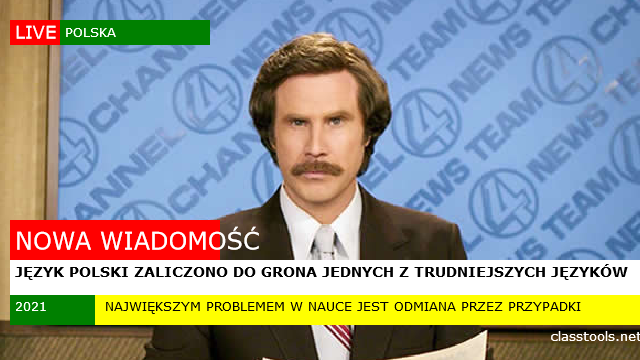  MILENA ZIĘBA, VIIIB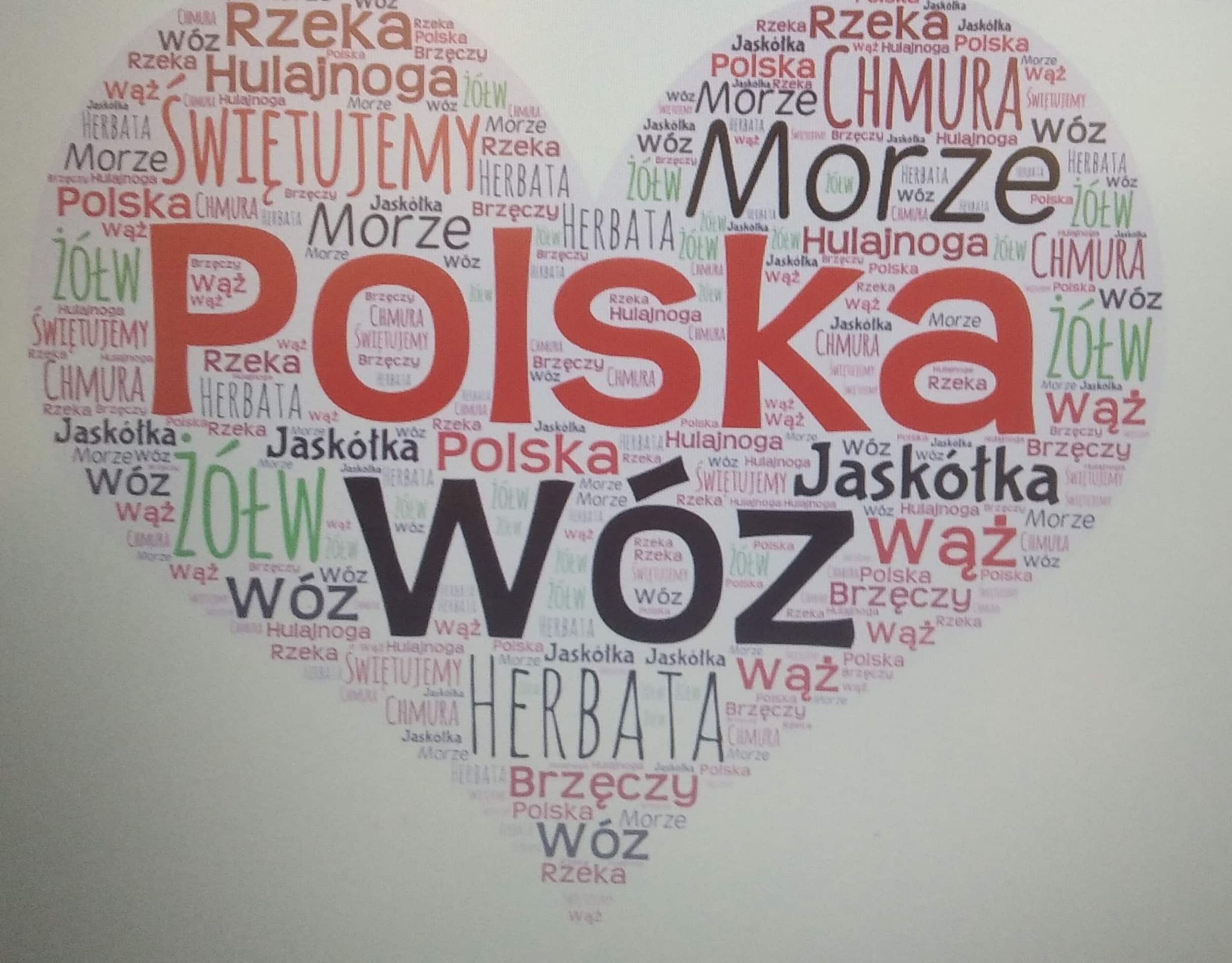 PATRYK SPÓLNIK,VA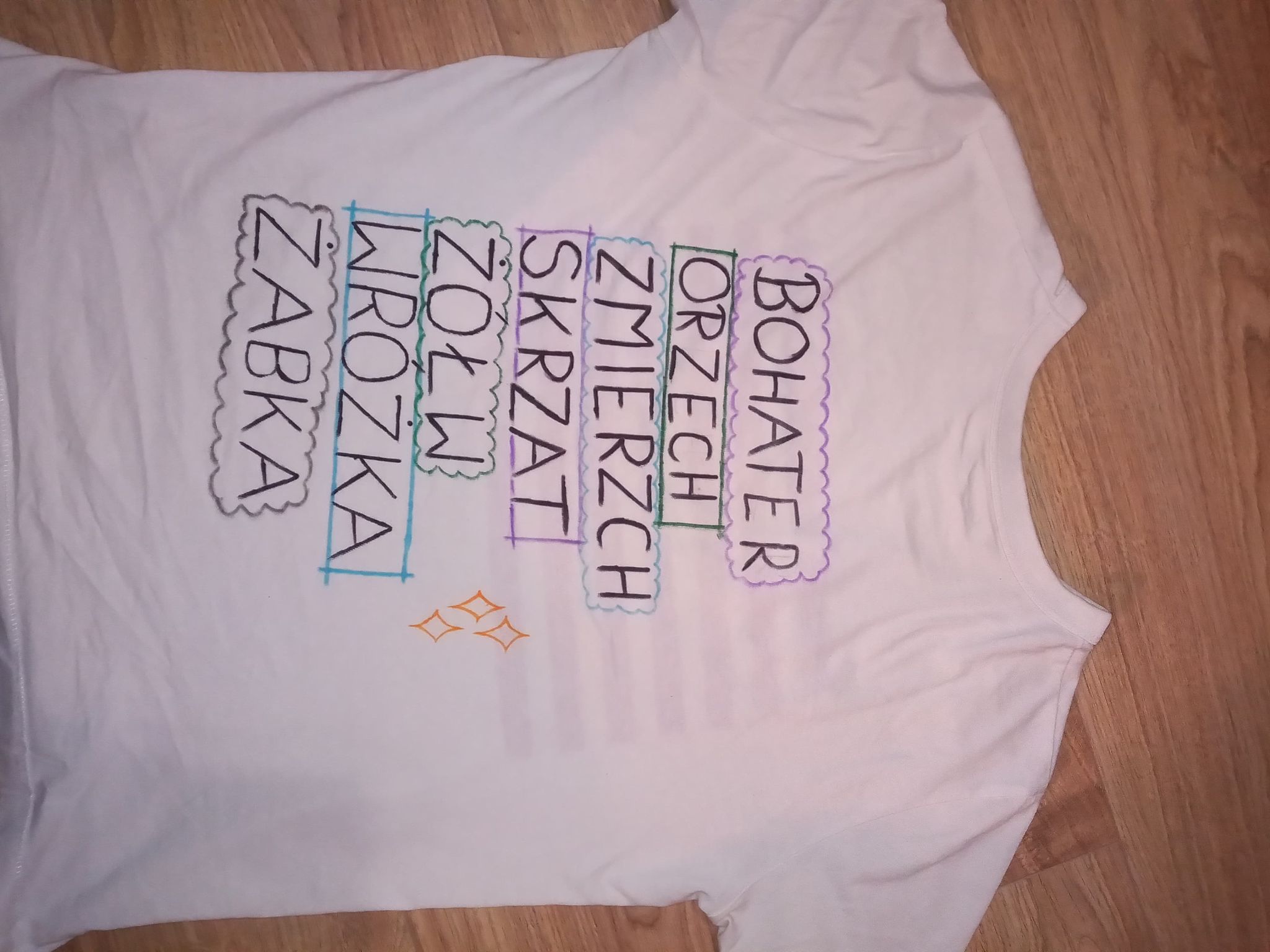 WERONIKA ZIĘBA, VIIA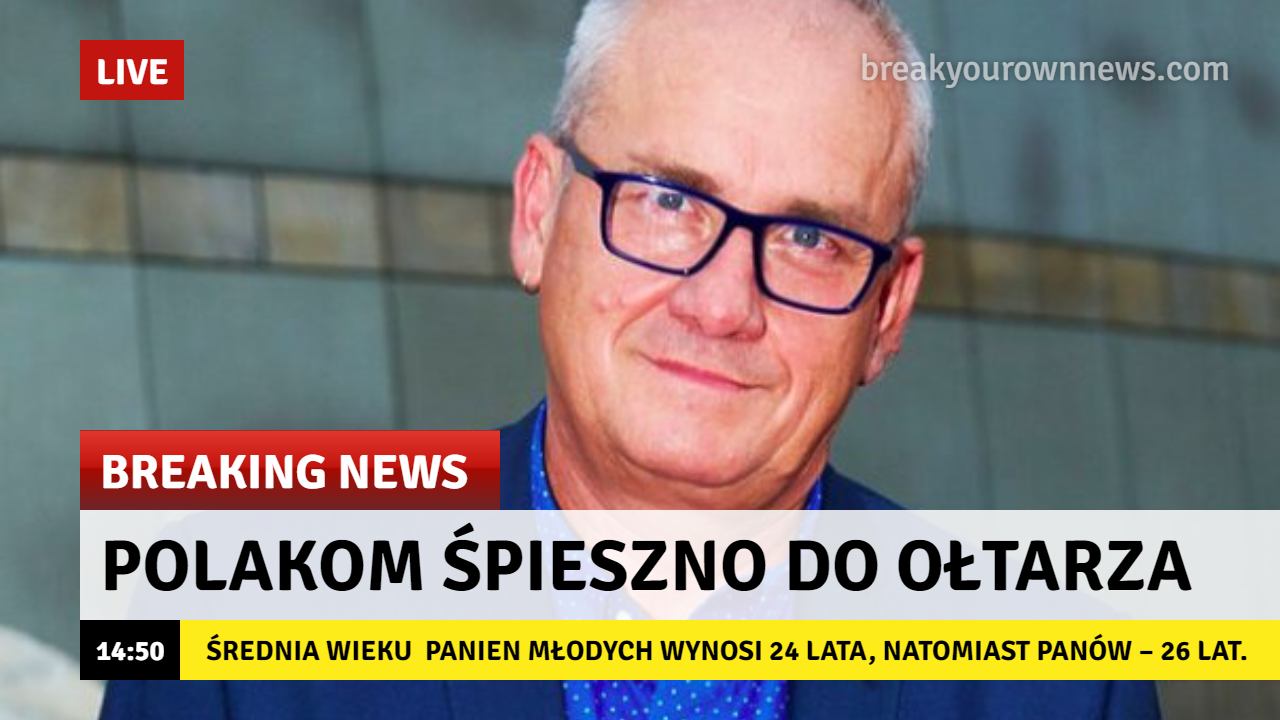 GABRIELA DRABIK, VIIIB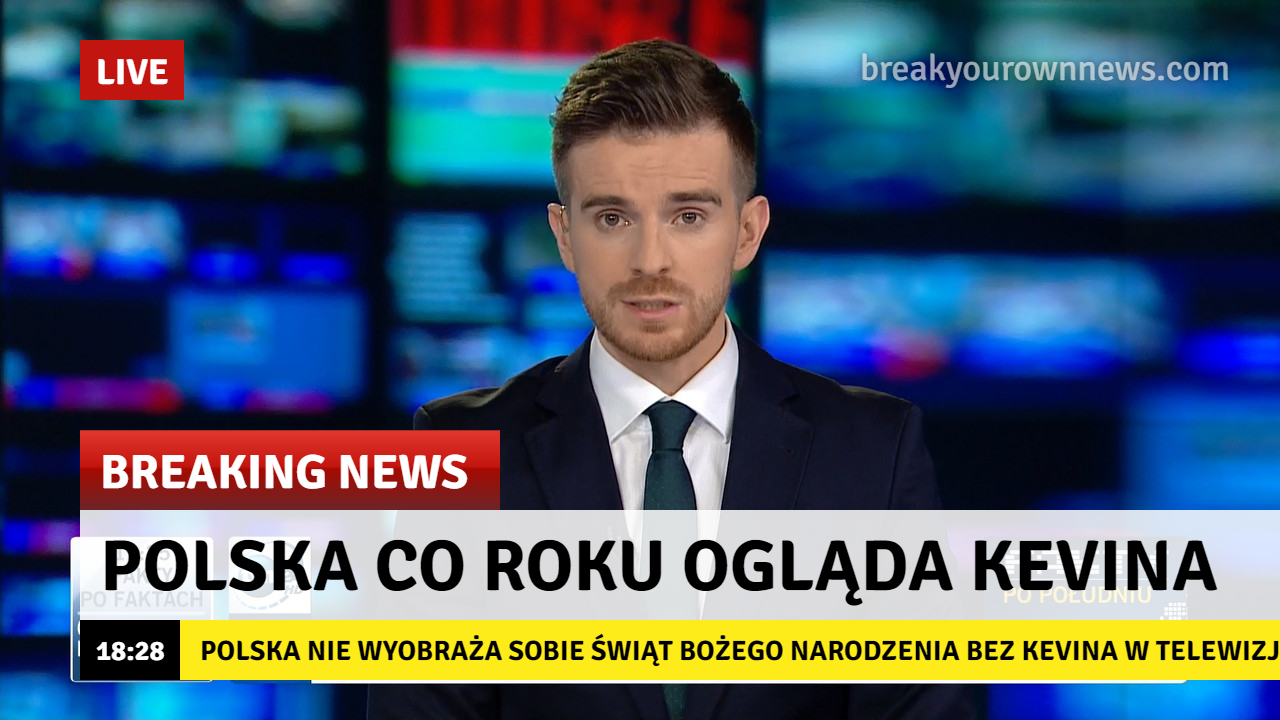 ALEKSANDRA KUDŁACZ, VIIIBWERONIKA GUŚPIEL, VA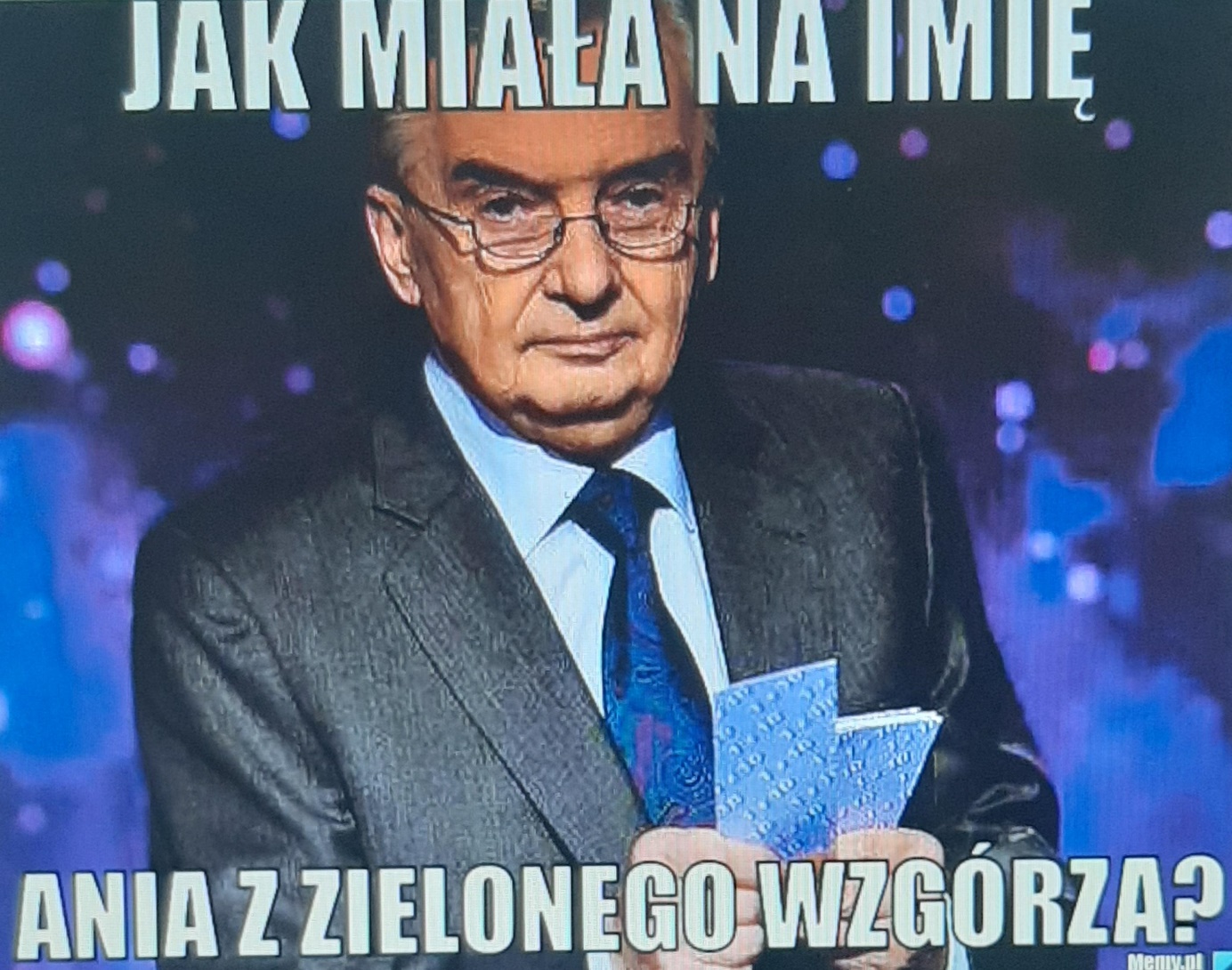 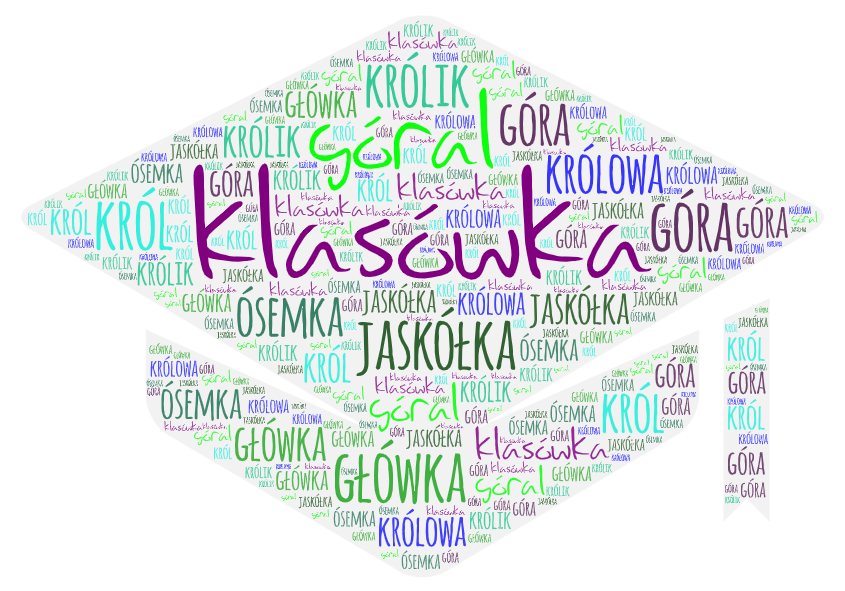 MARIA ZIĘBA, VIIIB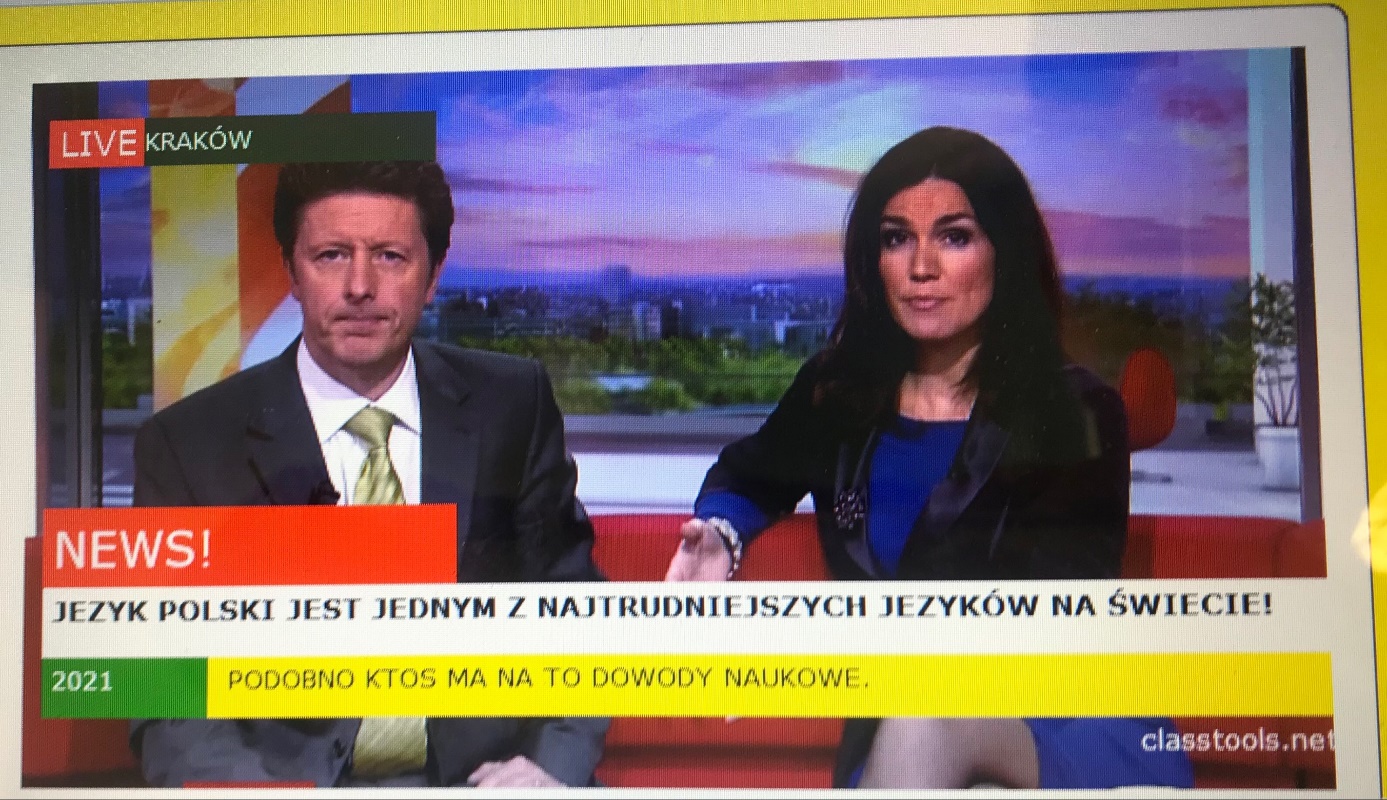 ALEKSANDRA STAWOWY, VIIIBALEKSANDRA MATUSIEWICZ, VIIA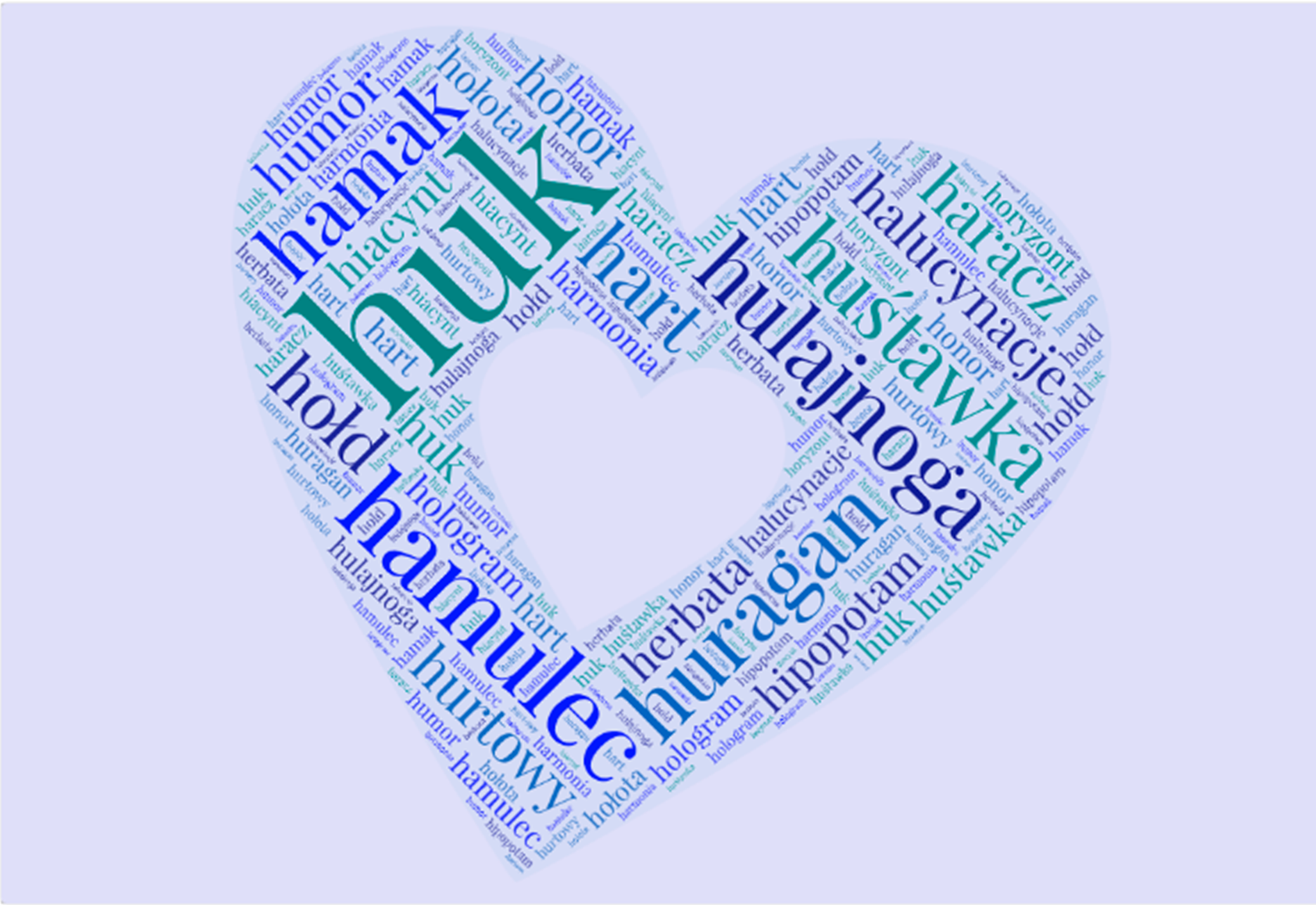 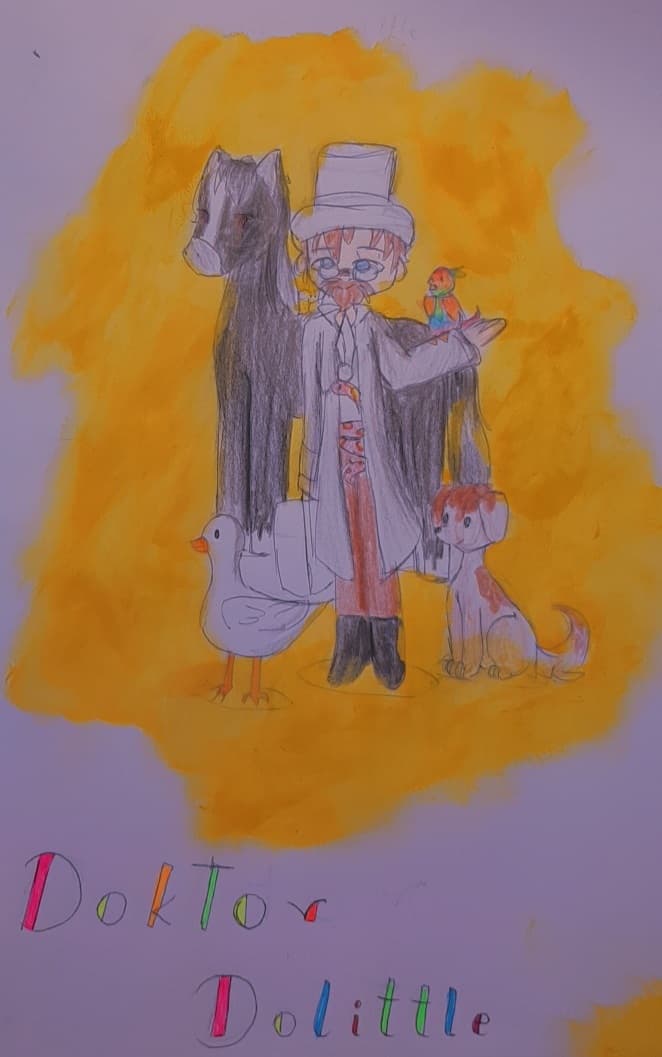 JULIA JANUS, VIIA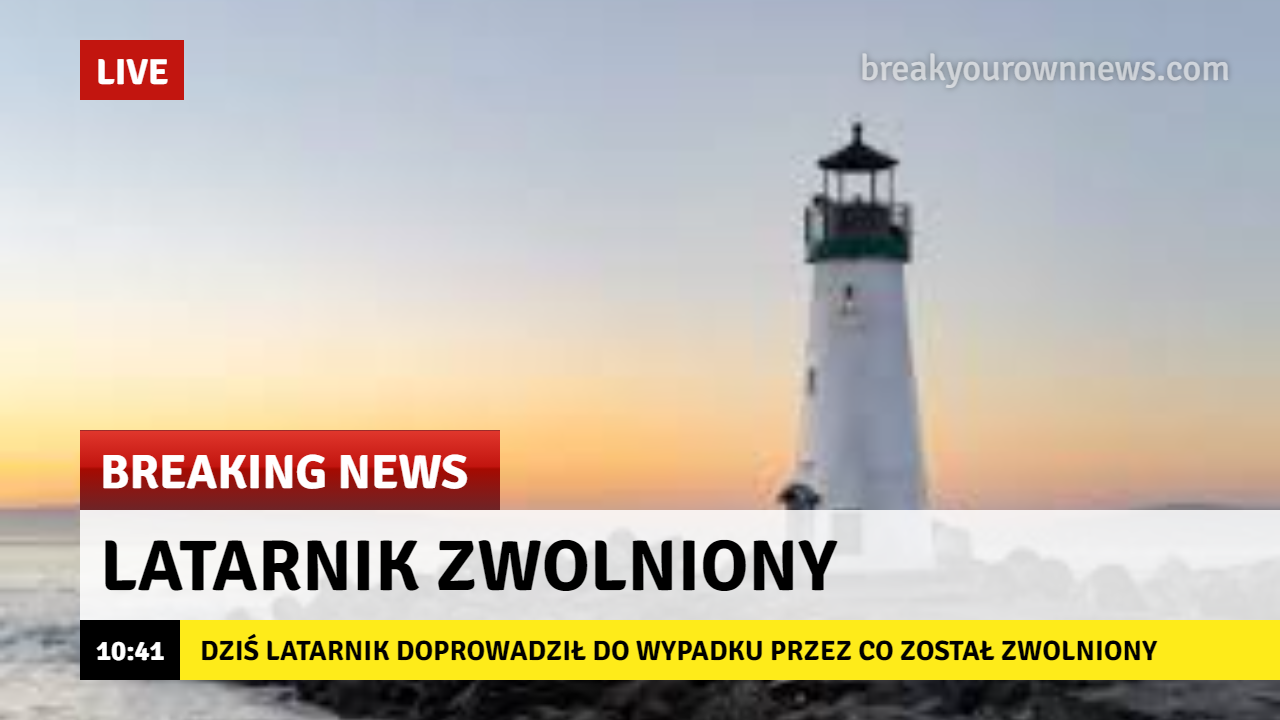 OSKAR BZOWSKI, VIIIB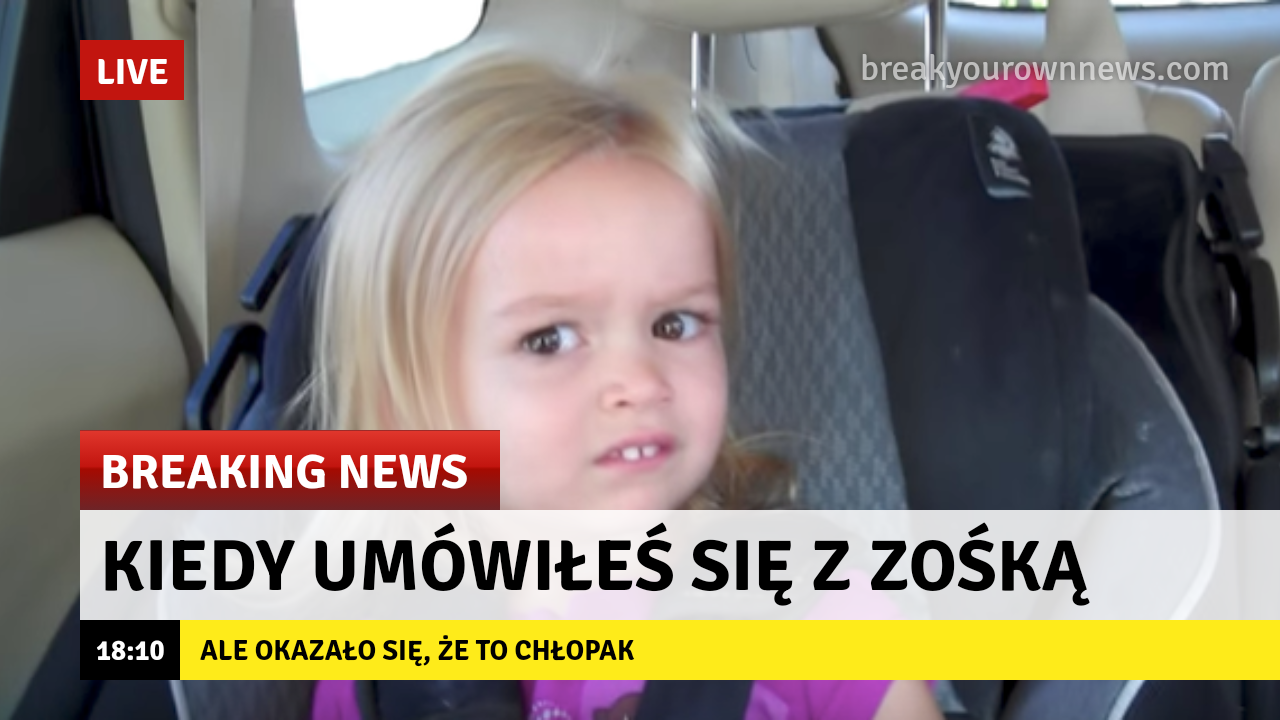 DAWID MARSZALIK, VIIIB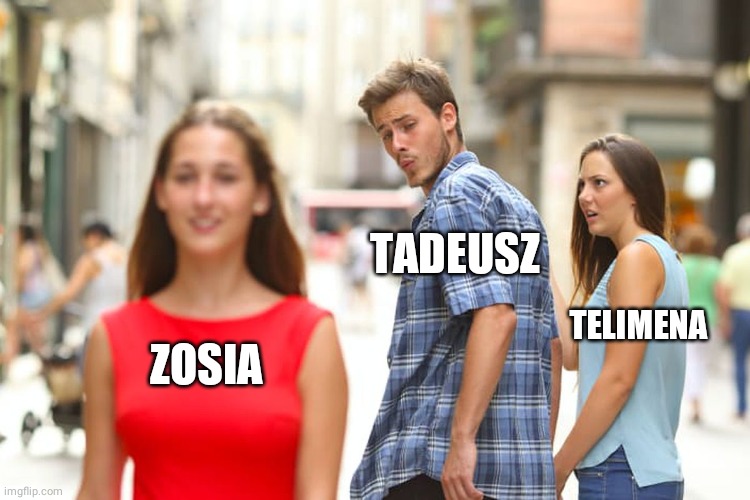 JAN ROJEK, VIIIB                          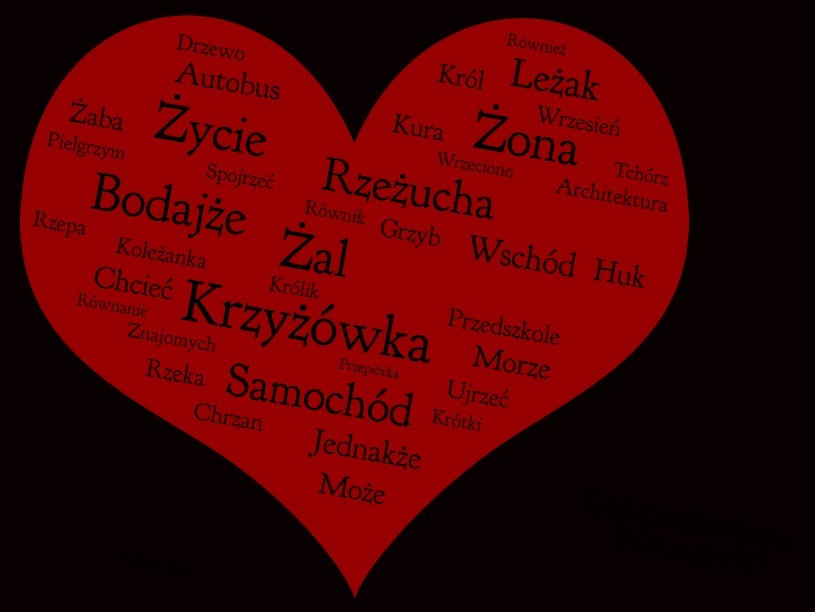 MIKOŁAJ MARTYNOWICZ, VIIA